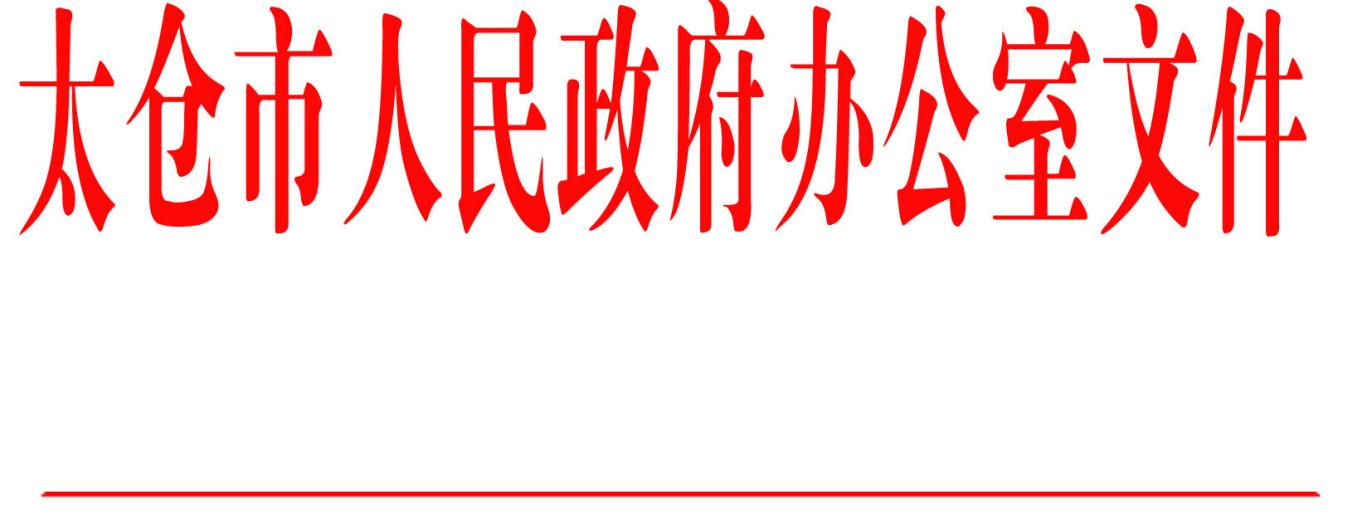 太政办〔2020〕203号市政府办公室印发《关于江苏知识产权强省区域示范建设工作计划》的通知各镇人民政府，太仓港经济技术开发区、太仓高新区、旅游度假区管委会，科教新城管委会，娄东街道、陆渡街道办事处，市各委办局，各直属单位，健雄学院：经市政府同意，现将《关于江苏知识产权强省区域示范建设工作计划》印发给你们，请认真贯彻执行。太仓市人民政府办公室2020年12月22日（此件公开发布）关于江苏知识产权强省区域示范建设工作计划为深入贯彻省委、省政府《关于加快建设知识产权强省的意见》，全面实施知识产权战略，进一步推进区域知识产权工作高质量发展，更好地推动创新驱动发展战略实施。现根据《关于确定2020年度江苏知识产权强省建设示范县（市、区）创建单位的通知》（苏知发〔2020〕114号）的精神和要求，结合我市实际，制定本计划。一、指导思想坚持以习近平新时代中国特色社会主义思想为指导，自觉践行新发展理念，聚焦“两地两城”建设，全面加强知识产权管理能力，不断提升区域知识产权创造、运用、保护、管理和服务能力，推动知识产权强市建设与区域知识产权协调发展，为太仓经济社会发展提供有力支撑。二、主要目标到2022年，通过实施知识产权强省区域示范建设工作，打造知识产权要素活跃、知识产权密集型企业集聚、知识产权综合实力处于全国领先水平、示范引领作用明显的知识产权强市。（一）知识产权创造能力显著提升。示范期间，在保持专利申请量稳定的基础上，专利授权量增长达到5%以上，国际商标注册量、PCT国际专利申请的总量大幅度增长。版权登记、软件著作权登记量、集成电路布图设计登记量、植物新品种授权量稳步增长。到2022年，全市万人有效发明专利达到72件以上；PCT专利累计申请500件以上、国际商标注册量100件以上。（二）知识产权运用能力大幅提升。企业运用知识产权参与市场竞争能力增强，知识产权转化运用成效明显，知识产权市场价值充分实现，知识产权资产流转明显加快、知识产权许可贸易额、软件销售收入明显增长。到2022年，知识产权质押融资额累计突破5亿元。累计贯彻实施《企业知识产权管理规范》的单位达到130家。（三）知识产权人才培养迈向高端。加快建设知识产权人才培训体系，形成多层次、多渠道的知识产权人才培养机制，认真抓好知识产权管理人才的培养，培养一批知识产权管理、服务、咨询等各类人才。到 2022年，力争建成知识产权综合服务平台，培育知识产权工程师150名，知识产权内审员20名，知识产权总监10名。（四）知识产权保护环境显著优化。知识产权保护体系更加完善，知识产权保护的长效机制基本形成，行政执法更加便捷，司法保护主导作用更加突出，行政保护与司法保护衔接更加顺畅，维权渠道更加畅通。（五）知识产权服务效能明显增强。创新知识产权管理机制,健全知识产权公共服务体系，提高知识产权高端服务能力，不断完善专利信息公共服务平台，服务企业的自主知识产权创造与运用。到2022年，全市备案知识产权专利代理机构达到10家以上、设立知识产权分支机构达到5家以上，机构相关专业服务人员达到150名以上，帮助30家以上企业建立企业专利数据库。三、重点任务（一）深入实施知识产权战略。推进知识产权强市建设。深入开展知识产权强省建设区域示范工作，推进示范工作向两区和特色产业基地延伸，对示范建设绩效开展动态监测和评估，及时调整和优化区域产业、行业知识产权发展规划和政策措施，增强知识产权工作在推动苏南国家自主创新示范区中的引领和支撑作用。全面强化知识产权示范城市建设的目标任务，探索开展示范城市建设的特色工作，加强专利、商标、版权等知识产权管理部门之间的协调合作。（二）提升企业核心竞争力。提高企业知识产权管理水平。引导企业健全知识产权管理制度，将知识产权融入企业经济科技活动全过程。以高新技术企业、大中型企业为重点，积极推动企业贯彻实施《企业知识产权管理规范》。引导中介服务机构面向中小企业开展知识产权托管服务，加快提升企业知识产权管理水平。以高新技术企业、人才企业、上市企业为重点，实施企业知识产权战略推进计划。针对创新实力强、品牌优势大的骨干企业，开展知识产权密集型企业培育工作。引导支持创新要素向企业集聚，支持企业通过原始创新、集成创新和引进消化吸收再创新，形成自主知识产权。（三）有效提升知识产权创造质量。提升专利申请质量。进一步完善专利扶持政策，重点资助和奖励优秀发明专利、PCT专利。发挥政策激励的导向作用，逐步调整专利结构，提升发明专利比重。推动大中型企业、高新技术企业专利申请数量和质量双提升。鼓励企事业单位强化创新激励制度，促进知识产权创造能力的提升。培育高价值专利。落实省、市高价值专利培育计划，建立健全以价值为导向的专利创造绩效评价考核体系。围绕战略性新兴产业和传统优势产业，探索高价值专利培育模式，加强专利信息利用，做好专利技术布局，创造一批高价值核心专利。（四）提升和实现知识产权价值。促进知识产权转化运营。鼓励市场主体对知识产权资产进行分类管理，开展知识产权运营，切实将知识产权资产转化为经济收益。促进知识产权综合运用。建立政府、企业、金融机构合作的工作体系，积极推进专利质押融资工作。积极开展以知识产权综合保险和专利执行保险为主的专利保险工作。引导科技创新载体建立知识产权转移转化机构，开展知识产权尽职调查、价值评估、质量管控、许可转让等工作，推动知识产权的综合运用。（五）提升知识产权管理服务水平。完善知识产权管理工作机制。加快服务型政府建设，推进区、镇知识产权管理机构建设，构建完善市、区镇、企业三级知识产权工作网络体系。提升知识产权服务水平。争取国家知识产权局专利局专利审查协作江苏中心等单位的资源优势，建设综合知识产权公共服务平台。引进培育优质知识产权服务机构，加强对知识产权中介服务机构的管理，搭建“布局合理、优势互补、功能完善”的知识产权社会化服务体系。深入开展知识产权托管、分类服务指导等工作，提升知识产权服务质量。（六）营造良好知识产权环境。健全知识产权保护体系。建立常态化知识产权专利执法机制，保持打击假冒侵权行动的高压态势。强化执法队伍建设，加强人员配备、充实执法力量。完善知识产权维权援助工作体系，加强知识产权纠纷解决工作。推进知识产权执法信息公开，探索建立知识产权侵权失信行为联合惩戒机制，将假冒专利、假冒商标、侵权盗版等信息纳入企业或个人征信系统。加强知识产权执法机关与行业协会、新闻媒体的沟通与交流，形成社会各界广泛参与的监督机制。（七）加强知识产权宣传教育。培育知识产权文化。建立完善知识产权宣传体系，继续把知识产权宣传纳入科普、普法等工作中，围绕“4·26”世界知识产权日、中国专利周等活动，组织开展系列宣传活动，推进知识产权普及教育，增强全社会知识产权意识，培育尊重知识、崇尚创新、诚信守法的知识产权文化。进一步完善知识产权教育培训网络体系，多渠道培养企业知识产权实务人才。加强知识产权学术交流与合作，继续开展知识产权相关研讨和讲座。加强与相关部门的协作，加大知识产权专业高层次人才的引进培育力度。四、保障措施（一）加强组织领导。加强对知识产权工作的组织领导，不断完善联席会议制度，围绕专利、商标、版权等重点知识产权，完善工作机制，部门密切配合，形成工作合力，引导企事业单位强化知识产权工作，为我市开展知识产权工作创造有利条件。（二）加强政策保障。全面落实知识产权管理运用、知识产权服务业发展、人才引进和支持政策。加强知识产权保护、奖励等政策的修订和落实，形成推进知识产权强市建设的政策合力和叠加效应，发挥政策引导作用。（三）加大资金投入。加大知识产权财政专项经费投入，重点用于知识产权奖励资助、实施转化和产业化、知识产权宣传、培训、执法和专利行政管理建设等工作，强化资金使用效益。（四）严格监督考核。建立健全目标责任和考核评价体系，建立较为科学完备的考核评估体系。强化工作责任制和领导责任制，严格目标绩效考核。抄送：市委各部委办局，市人大常委会办公室，市政协办公室，市监委、市法院、检察院，市人武部，市各人民团体。太仓市人民政府办公室                       2020年12月22日印发